Tvirtinu:Vilkaviškio vyskupijos Katechetikos centro vadovasKun. Rytis Baltrušaitis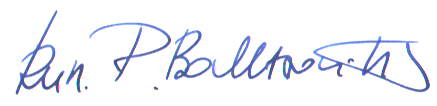 2014 – 09 - 10ŠAKIŲ DEKANATO TIKYBOS MOKYTOJŲ METODINIO CENTRO 2014 -2015 MOKSLO METŲVEIKLOS PLANASTikslas:Kelti tikybos mokytojų kvalifikaciją, skatinti domėtis ugdymo naujovėmis, padėti tinkamai pasirengti atestacijai, įgyti metodinės patirties, pasidalinti patirtimi kaip padėti mokiniams sėkmingai ugdytis bendrąsias kompetencijas ir integruoti ugdymo turinį su kitais mokomaisiais dalykais, skleisti krikščioniškąsias vertybes, dalyvauti visuomenės ir Bažnyčios gyvenime.Uždaviniai:Skatinti mokytojus gilinti žinias dalyvaujant dekanato, vyskupijos organizuojamuose seminaruose.Organizuoti dalykinės ir metodinės literatūros platinimą.Bendrauti su kitų dekanatų tikybos mokytojais, dalinantis darbo patirtimi, skleidžiant įgytas žinias ir metodus seminarų ir kursų metu.Informuoti mokytojus apie atestacijai keliamus naujus reikalvimus.Skatinti pažinti mokytojus savo šalį, žinomiausias šventoves, bendrauti su tikėjimo ir doros pavyzdį skleidžiančiais žmonėmis.Darbo būdai ir metodai:Seminarai, pasitarimai, atviros pamokos, koncertai, konkursai, pažintinės ekskursijos, metodiniai susirinkimai, konferencijos.Metodinė taryba:Audius Lostys – Gelgaudiškio specialiosios mokyklos tikybos vyr. mokytojas.Irmanta Bakienė – Sintautų pagrindinės mokyklos tikybos vyr. mokytoja.Marytė Simanavičienė – Kudirkos Naumiesčio Vinco Kudirkos gimnazijos vyr.mokytojaVilma Sluoksnaitienė – Gelgaudiškio pagrindinės mokyklos tikybos vyr. mokytoja.Tikybos mokytojų darbą kuruoja:Šakių švietimo ir sporto skyriaus specialistė Sofija LiudžiuvienėŠAKIŲ DEKANATO TIKYBOS MOKYMO METODINIS CENTRASDARBO PLANAS2014 – 2015 m.m.Pastaba: metodinė taryba pasilieka teisę kviesti nenumatytus metodinius susirinkimus, organizuoti seminarus mokslo metų eigoje, keisti metodinių susirinkimų, susikaupimų laiką, vietą ir datą.Šakių dekanato tikybos mokymo metodinio centro vadovėVilma SluoksnaitienėDataVeiklos turinysAtsakingiPastabos, vieta09 - 03Metodinis susirinkimas.1. 2014 – 2015 m. m. veiklos aptarimas ir darbo plano sudarymas.2. Konferencijos aptarimas3. Einamieji reikalai.V. SluoksnaitienėŠakių parapijos namai09 - 04„Krikščioniškosios šeimos“ modulio pristatymo seminaras.Lektorė Lina BraukylienėVilkaviškio vyskupijos Pastoracinis centras09 - 10Vasaros gerosios patirties dienaTikybos mokytojaiVilkaviškio vyskupijos Pastoracinis centras10 - 02.Mokslinė praktinė konferencija – „Šeima. Šeima? Šeima!“Tikybos mokytojaiVilkaviškio vyskupijos pastoracinis centras10 mėn. Išvyka į spektaklį.Metodinė tarybaVilnius11 mėn. II sav.Metodinis susirinkimas. V. SluoksnaitienėGelgaudiškio pagrindinė mokykla11 – 28 – 30 Advento rekolekcijos Vilkaviškio vyskupijos Pastoracinis centras.12 -02Animacijų seminaras.Lektorė S. Pranciška Bubelytė FDCJVilkaviškio vyskupijos Pastoracinis centras.12 mėn.Adventinio susikaupimo vakaras. Šakių „Žiburio“ gimnazijos adventinis koncertas.(atvykti su mokiniais)Adventiniai renginiai rajono mokyklose, dalyvavimas gerumo akcijose.Advento susikaupimo valandėlės mokyklose ir parapijose.Advento simbolių darymas ir parodos mokyklose ir parapijose.O. VasiliauskaitėDekanato tikybos mokytojai bendradarbiaujant su kitų dalykų mokytojais (dailės, muzikos).Šakių Šv. Jono Krikštytojo bažnyčiaDekanato mokyklos2015 – 01 - 07Seminaras Ką reikia žinoti apie savižudybės grėsmę? Lektorė D. Gailienė Vilkaviškio vyskupijos Pastoracinis centras01 mėn.Gerosios patirties sklaida susitikimas su Vilkaviškio dekanatu.V. SluoksnaitienėŠakių parapijos namai02 mėn.Seminaras su Egle LaumenskaiteVilkaviškio vyskupijos Pastoracinis centras03 mėn.Metodinis susirinkimas. Grigaitės seminaras.Metodinė tarybaŠakių parapijos namai03 – 13 - 15Gavėnios rekolekcijos Vilniaus šv. Jono bendruomenėjeVilnius04 mėn.Išvyka į spektaklį Kaune.Metodinė tarybaKaunas04 – 13 d.Šv. Rašto seminaras – „Santykio mokykloje su Biblijos pranašais“Lektorė dr. I. GudauskienėVilkaviškio vyskupijos Pastoracinis centras05 mėnSeminaras „Laisvės ir malonės gydanti paikystė galios pasaulyje“Lektorius dr. A. NavickasVilkaviškio vyskupijos Pastoracinis centras05 mėn.Metodinė diena – religinio meno šventė, skirta Pašvestojo gyvenimo metams.Metodinė taryba.M. SimanavičienėKudirkos Naumiestis